MathT.T. Worksheet	Count the fruits and circle the correct number.							             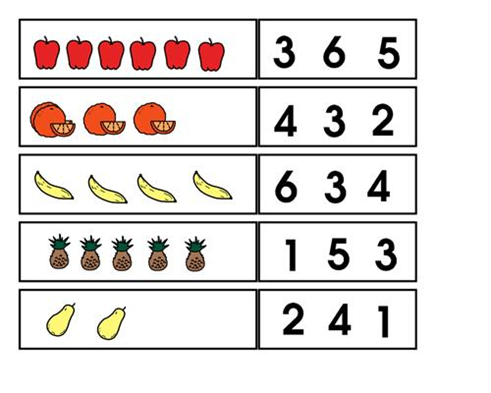 T.T  worksheet.Count and match the objects with the numbers.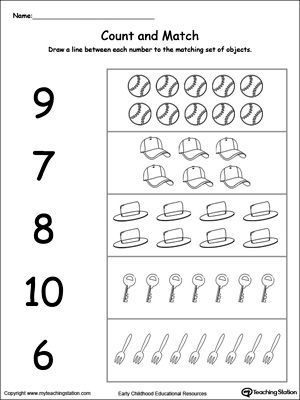 